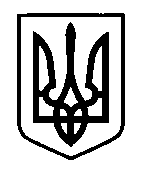 УКРАЇНАПрилуцька міська радаЧернігівська областьУправління освіти Про внесення змін до штатногорозпису закладу загальної середньої освіти        Відповідно до Типових штатних нормативів закладів загальної середньої освіти, затверджених наказом МОН України  від 16.12.2010 №1205, п.5 Положення про управління освіти Прилуцької міської ради, затвердженого рішенням міської ради (72 сесія 7 скликання) від 15.09.2020 № 15, на підставі листа-подання директора Прилуцької загальноосвітньої школи І-ІІІ ступенів № 3 імені Сергія Гордійовича Шовкуна Прилуцької міської ради Чернігівської обл. від 16.09.2022 № 151НАКАЗУЮ:     1. Вивести з 20 вересня 2022 року зі штатного розпису Прилуцької загальноосвітньої школи І-ІІІ ступенів № 3 імені Сергія Гордійовича Шовкуна Прилуцької міської ради Чернігівської області:       - асистент вчителя – 2 шт.од.2. Директору Прилуцької загальноосвітньої школи І-ІІІ ступенів № 3 імені Сергія Гордійовича Шовкуна Прилуцької міської ради Чернігівської області (Самусенко О.М.) вжити заходів згідно з чинним законодавством та попередити працівників щодо скорочення з 20 листопада 2022 року вищезазначених штатних одиниць.     3. Централізованій бухгалтерії управління освіти (Ступак В.В.) внести  зміни в штатний розпис закладу загальної середньої освіти.Контроль за виконанням даного наказу залишаю за собою.Заступник начальника управління освіти                            Валентина ХОДЮК20 вересня  2022 р.НАКАЗм. Прилуки                          № 84 